                                                ESCUELA PANAMERICANA                                     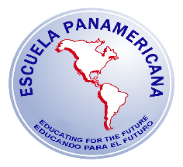 Final Pasaje Unión y Calle El Carmen #1348 Colonia EscalónP.O. Box 01-70 San Salvador, El Salvador, Centro AméricaPBX (503) 2505-7575 Website: www.escuelapanamericana.org                                      SOLICITUD DE INGRESO EXPRESS 2021-2022Declaro bajo juramento que la información contenida en la presente solicitud, son expresión fiel de la verdad. Estoy consciente que cualquier información falsa tendría sanciones administrativas además de invalidar esta solicitud. Al normalizarse la situación y podamos regresar de forma presencial, se les solicitarán otros datos.Nombre del encargado: ____________________________       Firma del encargado: ___________________________INFORMACIÓN PARA PROCESO DE ADMISIÓN.Se programa cita virtual con Consejera Escolar.Se realiza examen virtual con candidato. (4-10 grado)Una vez admitido, seleccionar el Plan de Pago Por cada estudiante, en el mes de diciembre, se cancelan $50.00 USD en concepto de reserva de matrícula para el siguiente año escolar. Este valor se deducirá del costo total de matrícula al momento de la inscripción.REQUISITOS PARA ESTUDIANTES DE NUEVO INGRESOUna vez que obtiene la información, se solicita:PLANES DE PAGO:Pago de contado con descuento en matrícula y cuotas de escolaridad.Pago de contado de matrícula y 12 colegiaturas (no hay descuento)Pago de contado de matrícula y 10 colegiaturas (no hay descuento)Pago en cuotas de matrícula y colegiaturas (ambos aranceles) en 12 cuotas (En este caso si el padre decide retirar a su hijo deberá cancelar el total de la matrícula y notificar con 45 días de anticipación al retiro y cancelar el servicio de esos 45 días para poder retirar a su hijo y los documentos)LOS PAGOS DEBERÁN REALIZARLOS VIA DEPOSITO O TRANSFERENCIA ELECTRONICA A LA SIGUIENTE CUENTA: Solicitamos de favor que después de realizado el depósito o transferencia, remita copia de la respectiva boleta de pago a las direcciones electrónicas siguientes contabilidad@escuelapanamericana.org / caja@escuelapanamericana.orgDATOS DEL ESTUDIANTE DATOS DEL ESTUDIANTE DATOS DEL ESTUDIANTE DATOS DEL ESTUDIANTE DATOS DEL ESTUDIANTE DATOS DEL ESTUDIANTE DATOS DEL ESTUDIANTE DATOS DEL ESTUDIANTE Grado Anterior:Grado Anterior:Grado Anterior:Grado que matricula   :                                          Grado que matricula   :                                          Grado que matricula   :                                          #NIE MINED:#NIE MINED:Institución de Procedencia:Institución de Procedencia:Institución de Procedencia:Institución de Procedencia:Institución de Procedencia:Institución de Procedencia:Institución de Procedencia:Institución de Procedencia:1er.nombre1er.nombre2do. Nombre2do. Nombre2do. NombreApellido PaternoApellido PaternoApellido MaternoFecha de Nacimiento: __/__/____dd/mm/aaaa__/__/____dd/mm/aaaa__/__/____dd/mm/aaaaLugar de Nacimiento:Municipio:                                                                Departamento:    Lugar de Nacimiento:Municipio:                                                                Departamento:    Lugar de Nacimiento:Municipio:                                                                Departamento:    Lugar de Nacimiento:Municipio:                                                                Departamento:    Nacionalidad:Nacionalidad:Nacionalidad:Nacionalidad:Sexo:Sexo:Sexo:Sexo:Dirección actual:Dirección actual:Dirección actual:Dirección actual:Dirección actual:Dirección actual:Dirección actual:Dirección actual:Municipio: Municipio: Municipio: Municipio: Departamento:Departamento:Departamento:Departamento:¿Quién tiene la custodia legal del niño(a)? :¿Quién tiene la custodia legal del niño(a)? :¿Quién tiene la custodia legal del niño(a)? :¿Quién tiene la custodia legal del niño(a)? :¿Quién tiene la custodia legal del niño(a)? :¿Quién tiene la custodia legal del niño(a)? :¿Quién tiene la custodia legal del niño(a)? :¿Quién tiene la custodia legal del niño(a)? :¿Con quién vive el niño (a):¿Con quién vive el niño (a):¿Con quién vive el niño (a):¿Con quién vive el niño (a):¿Con quién vive el niño (a):¿Con quién vive el niño (a):¿Con quién vive el niño (a):¿Con quién vive el niño (a): DATOS DEL PADRE:  DATOS DEL PADRE:  DATOS DEL PADRE: Nombre del Padre (Según DUI o Carnet de Residente) Nombre del Padre (Según DUI o Carnet de Residente) Nombre del Padre (Según DUI o Carnet de Residente) Correo electrónico:                                                                                                                                    Teléfono móvil:Correo electrónico:                                                                                                                                    Teléfono móvil:Correo electrónico:                                                                                                                                    Teléfono móvil:Lugar de Trabajo:Habla Ingles:SI                       NO   Nacionalidad:Teléfono de oficina:Profesión:Profesión:Profesión:Dirección actual:Dirección actual:Dirección actual:Departamento:                                                                                                                               Municipio:Departamento:                                                                                                                               Municipio:Departamento:                                                                                                                               Municipio:DATOS DE LA MADRE:DATOS DE LA MADRE:DATOS DE LA MADRE:Nombre de la Madre (Según DUI o Carnet de Residente) Nombre de la Madre (Según DUI o Carnet de Residente) Nombre de la Madre (Según DUI o Carnet de Residente) Correo electrónico:                                                                                                                 Teléfono móvil:Correo electrónico:                                                                                                                 Teléfono móvil:Correo electrónico:                                                                                                                 Teléfono móvil:Lugar de Trabajo:Habla Ingles:SI                       NO   Nacionalidad:Tel. oficinaProfesión:Profesión:Profesión:Dirección actual (Si es diferente de la anterior):Dirección actual (Si es diferente de la anterior):Dirección actual (Si es diferente de la anterior):Departamento:                                                                                                                           Municipio:Departamento:                                                                                                                           Municipio:Departamento:                                                                                                                           Municipio:DATOS DEL ENCARGAD@ O REPRESENTANTE LEGAL: DATOS DEL ENCARGAD@ O REPRESENTANTE LEGAL: DATOS DEL ENCARGAD@ O REPRESENTANTE LEGAL: Nombre del Encargado(a) o Representante legal (Según DUI o Carnet de Residente): Nombre del Encargado(a) o Representante legal (Según DUI o Carnet de Residente): Nombre del Encargado(a) o Representante legal (Según DUI o Carnet de Residente):  Dirección actual:                                               Dirección actual:                                               Dirección actual:                                              Lugar de trabajo:Teléfono de oficina: Tel Móvil:Correo ElectrónicoACUERDO A.Completar la Solicitud de Ingreso simplificadaB.Partida de nacimiento en original.D.DUI, NIT o Pasaporte del Padre y Madre o Encargado , ampliada y legible.E.Declaración de Renta 2020 (Ambos padres y/o representante legal)FCalificaciones del año anterior o grado en curso ( si aplica) y  certificados emitidos por el Ministerio de Educación Ciencia y Tecnología ( 2 años anteriores, si aplica) Banco Tipo de cuenta Titular de la cuenta No de cuenta Banco Agrícola Corriente Pro Educación, S.A. de C.V. 503-043547-7 